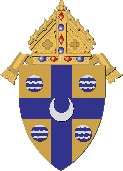 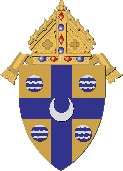 Family School AgreementAlternate Plan for Families Practicing Other Faith TraditionsAs parents we ask 						 School to help us provide our child(ren) with a Catholic education. We understand and agree that our child(ren) will be taught the teachings of the Catholic Church in their fullness even if we are living a way of life that is contrary to those teachings. We also understand that if we do not live in accord with Catholic Church teaching, we are expected to discuss with the administration of the school ways in which we could. We agree to pay for our child(ren)’s Catholic education as determined locally. We pledge our full cooperation with the school and parish to prepare our child(ren) to be a disciple of Jesus Christ. We will make every effort to supervise our child(ren)’s commitment to this agreement.Father/Adoptive Parent/Legal Guardian’s Name 	SignatureMother/Adoptive Parent/Legal Guardian’s Name	SignatureStudent’s Name 			Grade 		SignatureStudent’s Name 			Grade 		SignatureStudent’s Name 			Grade 		SignatureStudent’s Name 			Grade 		SignatureStudent’s Name 			Grade 		Signature 						 School accepts your request for a Catholic education and your commitment live in accord with biblical teaching. We acknowledge our obligation to assist you in your task of nurturing your child(ren) in the practice of the faith. We will make our best effort to form your child(ren) as a disciple of Jesus Christ.Pastor’s Signature 					Principal’s Signature